   ООО «ПСК-АГРО» 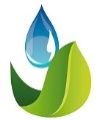 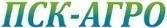  г. Воронеж ул. Степана Разина 38 оф.112, сайт: psk36.ruтел.  8(473)2606034, Региональный: Николай – 89304177575                       pskagro1@mail.ruРуководитель – Сергей Станиславович: 8900-933-93-52Рапс яровой Форпост КЛ
Основные достоинства. Сорт «00» типа. Содержание жира в семенах - 48-51%, эруковой кислоты в масле - 0,0-0,05%; глюкозинолатов в шроте - 0,4-0,7% (9,4-16,4 ммоль/г), белка в семенах - 23-26%.   Вегетационный период до созревания семян 97 дней.

Семена ярового рапса Форпост КЛ относится к сортам устойчивым к гербицидам группы имидазалинонов  (Гербицид  Нопасаран). Данный сорт можно высевать как элиту, так и первую репродукцию без утраты устойчивости растений к гербицидам. То есть, один раз купив семена – высевать их можете 2 года.
Урожайный с высоким содержанием и качеством масла и шрота. Технологичный.

Рекомендуется для возделывания на семена. Сорт обеспечивает стабильную семенную продуктивность.
В среднем за 2015-2018 гг. в конкурсном сортоиспытании в НИИ Рапса урожай семян составил 3,54 тонны с Га или на 0,6 тонны с Га больше, чем у стандарта.
По сбору масла Форпост КЛ превысил контроль на 0,5 тонны с Га.
Данный сорт перешел 3-летнее испытание в Липецком институте рапса и  на сегодняшний день передан в госсорткомиссию для его регистрации.Норма высева семян рапса:   от 720 тыс. до 850 тыс.  всхожих семян на гектар. Или 1п.е. – на 3,3 – 4,2 га. В зависимости от региона.Фасовка п.е. – 3млн. семян.         Цена 9100 р./п.е. 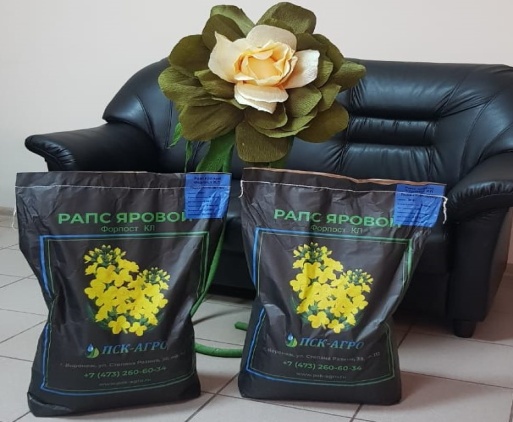                    Вес 1 п.е. – 9,15 кг.Семена обработаны:  Круйзер, Росток-стимулятор роста корней Урожайность 2021 года в Новосибирской области :Средняя урожайность за 19-20 гг:                                  Максимальная урожайность:По Центральному району- 31,7 ц/га                           -----------   36,3 ц/гаПо Центрально-Черноземному району - 26,7 ц/га    ----------  33,7 ц/гаПо Волго-вятскому району - 21,3 ц/га                          ----------  27,1 ц/гаПо Приволжью - 19,6 ц/га                                               ----------  23,7 ц/гаПо Западно-Сибирскому району - 22,8 ц,га                ----------   35,0 ц/гаДанное поле находится в Липецкой области Лебедянский район. ООО «Лебедянское»Дата сева 28 мая  уборка 12 сентября. Урожайность 36,6ц/га  2019г.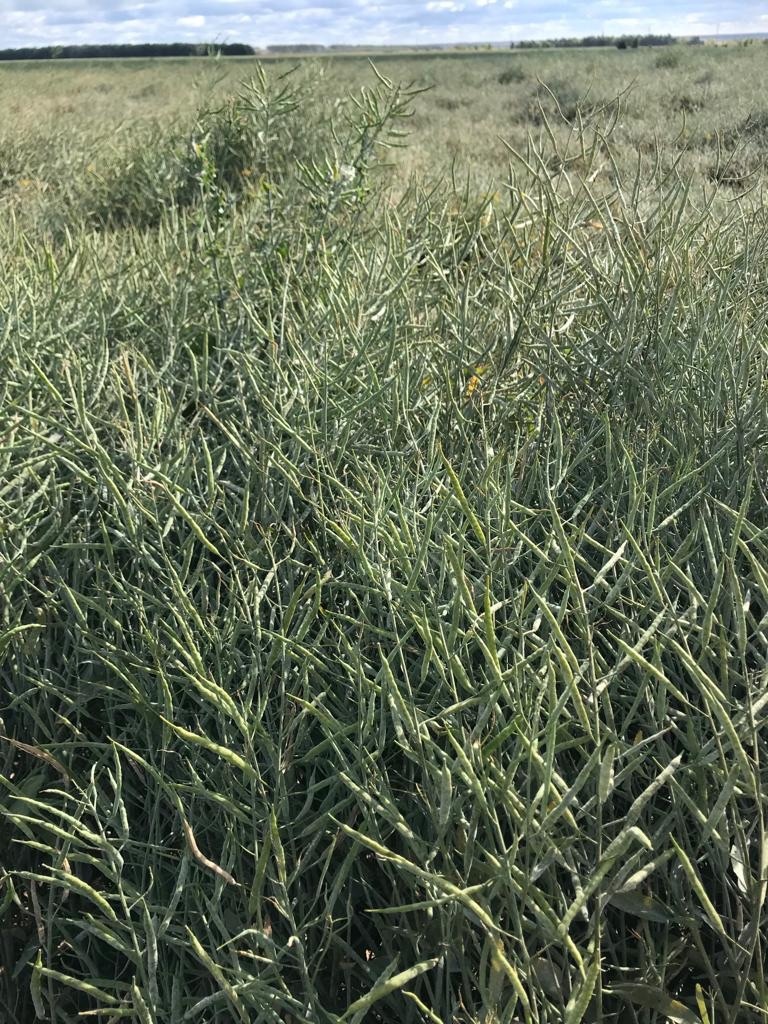 ООО Зверохозяйство "Черепановское"29.6 ц.гаООО "Зерно Сибири"26.7 ц.гаКолхоз имени XX съезда КПСС22-24 ц.гаИП глава КФХ Царик Александр Яковлевич22-24 ц.гаЗАО" Мирный" 20 ц.гаЗао" Дубровинское" 20 ц.гаООО "Рубин"22 ц.га